
Library gallery to display quilts exhibit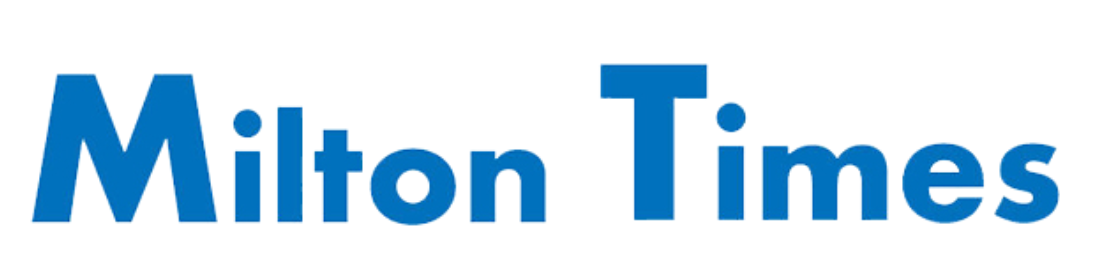 August 18, 2022
An exhibit of quilts will be shown in September* in the Wotiz Gallery of the Milton Public Library at 476 Canton Ave., in a display called “Not Your Grandma's Quilt Show.”As a teacher, artist, and quilter, Barbara Graceffa is self-taught and has received several awards for her work, including best in show at the Marshfield Fair. She is a teacher at the New England Quilt Museum in Lowell and teaches many different classes about design, decluttering, home staging, and more, including having presented some virtual talks at the library.The gallery collection will show 20 wall hangings which Graceffa started exhibiting in 2018. Her pieced and applique wall quilts are simple and design, but they are unique in that her choice of fabrics and how she pairs them, transforms them, or sometimes embellishes them, makes her work stand out from other quilters’ art.In her first juried show, her art quilt “Out on a Limb” was chosen by The Brush Gallery to appear in its annual international art quilt exhibition.This upcoming Wotiz exhibit is Graceffa’s fourth in six years. She is a member of four quilt guilds from Abington to Arlington. She is also a columnist for the Quincy Sun and works with clients as an interior decorator. Barbara Graceffa is currently working on her first book, If Picasso Was a Quilter: Designing Outside the Block.Graceffa’s quilting journey started down a well-traveled path 40 years ago but diverged “somewhere ages and ages hence.” Trading traditional patchwork bed coverages for artistic wall quilts, she now sees design, creativity, technique, color, fabric, and embellishments through a different lens, and as Robert Frost wrote in his poem “The Road Not Taken,” “that has made all the difference.”